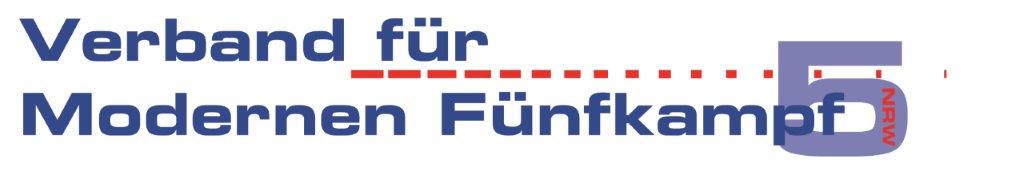 Beantragung der Athletenförderung fürName:  ______________________________________beantragte Förderung: __________€ in Worten: _______________________________für die  Maßnahme:_______________________________________________________Unterschrift Athlet 						Unterschrift der/des ErziehungsberechtigtenIch bitte um Überweisung der Förderung auf folgendes Konto:Kontoinhaber:	______________________________________IBAN:		______________________________________Freigabe durch Stützpunktleiter:   _________________________________Nur vom Verband auszufüllen:Auszahlung der Förderung genehmigt:	________________________________Höhe der maximalen Förderung in 2021: 	_______€ Bereits beantragt:				________________________________aktuelle Auszahlung:				________________________________verbleiben:					________________________________	Überwiesen am:				________________________________